Bogotá, D.C.512Señora: Liliana VillamarinGestora de UsaquénInstituto Distrital de Recreación y DeporteCorreo Electrónico: jeimmy.villamarin@idrd.gov.coCiudad ASUNTO: Traslado por competencia requerimiento ciudadano radicado respuesta a radicado CDI 20245110058792Apreciada Liliana VillamarinEn cumplimiento con los términos establecidos en el artículo 14 de la Ley 1755 de 2015, y de lo dispuesto en el artículo 21 de la misma Ley, por medio de la presente se procede a trasladar por competencia al  Instituto Distrital De Recreación Y Deporte, Gestora de Usaquén, el requerimiento de la señora Yolanda Acevedo Ojeda quien a través de comunicación radicada refiere “¿cuándo inician las actividades para adulto mayor en el moral barrancas?, se necesita urgente”  siendo ustedes la entidad encargada de este tipo de actividades pedimos de su colaboración para dar respuesta a la ciudadana.Por lo anterior solicitamos de su colaboración y así brindarle la información requerida al ciudadano, a través de los correos  electrónicos yolanda.121055@gmail.com y copia a o isabela.junca@gobiernobogota.gov.co  y a Merielen064@yahoo.com.mx Cordialmente SUSY HERNEY SEGURA CORREDINAlcaldesa Local de Usaquén (E)Anexo: rad: 20244600551632Proyectó: Carolina Oliveros – Profesional Subsidio C 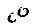 Reviso: Danna Toloza O – Contratista Planeación 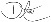 Reviso y Aprobó: Rodolfo Morales Pérez – Profesional Especializado 222-24 (E) AGDLUSA 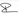 